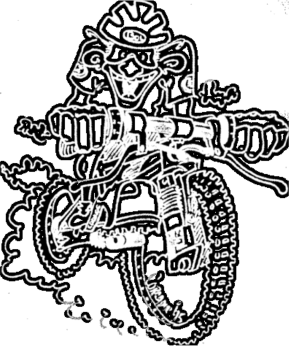 Commande de tenuesComme chaque année, le CLOCA Cycle s'apprête à passer une nouvelle commande de tenues personnalisés.Si vous souhaitez vous équiper et rouler au couleur du club, merci de remplir ce bon de commande afin que nous puissions vous commander votre tenue lors de cette achat groupé.Date limite le mercredi 04 novembre 2020Nom :Prénom :TOTAL :Tableau des correspondances des tailles :Merci d'accompagner ce bon de commande de tenues avec le règlement au montant de votre commande.Si vous souhaitez payer par chèque, merci de mettre celui-ci à l'ordre du CLOCA Cycle (le chèque sera encaissé le jour de la remise de votre commande) VêtementPrix de 
vente clubQuantitéTailleMaillot Manches Courtes20 €Maillot Manche Longue40 €Veste hiver50 €Veste Grand Froid90 €Cuissard40 €Cuissard long70 €Combinaison (que pour les adultes)85 €Réf. fournisseurK1K2K3K4K5K6Enfants6 ans8 ans10 ans12 ans14 ans16 ansRéf. fournisseur123456789AdultesXSSMLXLXXLXXXLSLSSL